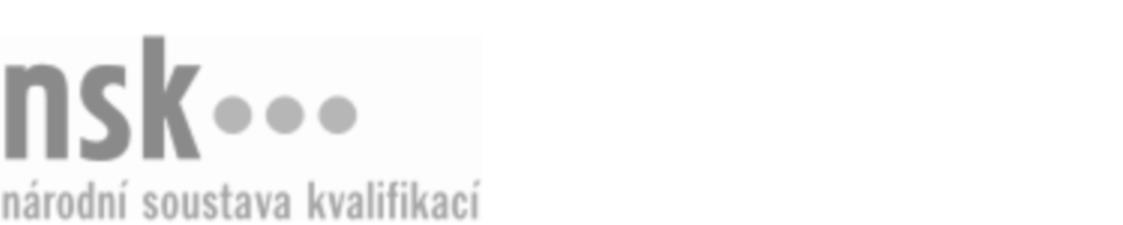 Další informaceDalší informaceDalší informaceDalší informaceDalší informaceDalší informaceMechanik/mechanička kolejových vozů (kód: 23-062-H) Mechanik/mechanička kolejových vozů (kód: 23-062-H) Mechanik/mechanička kolejových vozů (kód: 23-062-H) Mechanik/mechanička kolejových vozů (kód: 23-062-H) Mechanik/mechanička kolejových vozů (kód: 23-062-H) Mechanik/mechanička kolejových vozů (kód: 23-062-H) Autorizující orgán:Ministerstvo průmyslu a obchoduMinisterstvo průmyslu a obchoduMinisterstvo průmyslu a obchoduMinisterstvo průmyslu a obchoduMinisterstvo průmyslu a obchoduMinisterstvo průmyslu a obchoduMinisterstvo průmyslu a obchoduMinisterstvo průmyslu a obchoduMinisterstvo průmyslu a obchoduMinisterstvo průmyslu a obchoduSkupina oborů:Strojírenství a strojírenská výroba (kód: 23)Strojírenství a strojírenská výroba (kód: 23)Strojírenství a strojírenská výroba (kód: 23)Strojírenství a strojírenská výroba (kód: 23)Strojírenství a strojírenská výroba (kód: 23)Povolání:Mechanik kolejových vozůMechanik kolejových vozůMechanik kolejových vozůMechanik kolejových vozůMechanik kolejových vozůMechanik kolejových vozůMechanik kolejových vozůMechanik kolejových vozůMechanik kolejových vozůMechanik kolejových vozůKvalifikační úroveň NSK - EQF:33333Platnost standarduPlatnost standarduPlatnost standarduPlatnost standarduPlatnost standarduPlatnost standarduStandard je platný od: 21.10.2022Standard je platný od: 21.10.2022Standard je platný od: 21.10.2022Standard je platný od: 21.10.2022Standard je platný od: 21.10.2022Standard je platný od: 21.10.2022Mechanik/mechanička kolejových vozů,  29.03.2024 11:27:46Mechanik/mechanička kolejových vozů,  29.03.2024 11:27:46Mechanik/mechanička kolejových vozů,  29.03.2024 11:27:46Mechanik/mechanička kolejových vozů,  29.03.2024 11:27:46Strana 1 z 2Další informaceDalší informaceDalší informaceDalší informaceDalší informaceDalší informaceDalší informaceDalší informaceDalší informaceDalší informaceDalší informaceDalší informaceMechanik/mechanička kolejových vozů,  29.03.2024 11:27:46Mechanik/mechanička kolejových vozů,  29.03.2024 11:27:46Mechanik/mechanička kolejových vozů,  29.03.2024 11:27:46Mechanik/mechanička kolejových vozů,  29.03.2024 11:27:46Strana 2 z 2